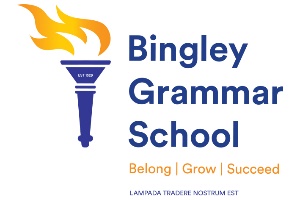 
TO ENSURE GREATER OBJECTIVITY IN THE SELECTION PROCESS, PART A OF THE APPLICATION FORM WILL NOT BE USED TO SHORTLIST CANDIDATES FOR INTERVIEW.   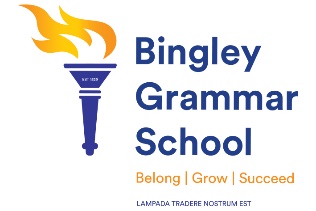 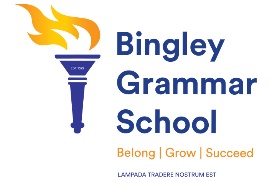 POST APPLIED FOR:POST APPLIED FOR:PERSONAL DETAILSPERSONAL DETAILSPERSONAL DETAILSPERSONAL DETAILSPERSONAL DETAILSPERSONAL DETAILSTitleNamePrevious Surname(s):Previous Surname(s):Previous Surname(s):AddressEmailAddressTelephone (Day)AddressTelephone (Eve)PostcodeMobileOTHER DETAILSOTHER DETAILSOTHER DETAILSOTHER DETAILSOTHER DETAILSOTHER DETAILSOTHER DETAILSOTHER DETAILSOTHER DETAILSOTHER DETAILSOTHER DETAILSOTHER DETAILSDo you have any relationships (personal/business/financial) with senior members of school staff or governors?  Yes / No (delete as appropriate)Do you have any relationships (personal/business/financial) with senior members of school staff or governors?  Yes / No (delete as appropriate)Do you have any relationships (personal/business/financial) with senior members of school staff or governors?  Yes / No (delete as appropriate)Do you have any relationships (personal/business/financial) with senior members of school staff or governors?  Yes / No (delete as appropriate)If yes, please provide details:Failure to declare such relationship may lead to disqualification for appointment or to dismissal if employed.If yes, please provide details:Failure to declare such relationship may lead to disqualification for appointment or to dismissal if employed.If yes, please provide details:Failure to declare such relationship may lead to disqualification for appointment or to dismissal if employed.If yes, please provide details:Failure to declare such relationship may lead to disqualification for appointment or to dismissal if employed.If yes, please provide details:Failure to declare such relationship may lead to disqualification for appointment or to dismissal if employed.If yes, please provide details:Failure to declare such relationship may lead to disqualification for appointment or to dismissal if employed.If yes, please provide details:Failure to declare such relationship may lead to disqualification for appointment or to dismissal if employed.If yes, please provide details:Failure to declare such relationship may lead to disqualification for appointment or to dismissal if employed.Are you the parent/carer of any current students at this school? Yes / No (delete as appropriate)Are you the parent/carer of any current students at this school? Yes / No (delete as appropriate)Are you the parent/carer of any current students at this school? Yes / No (delete as appropriate)Are you the parent/carer of any current students at this school? Yes / No (delete as appropriate)If yes, please provide details:If yes, please provide details:If yes, please provide details:If yes, please provide details:If yes, please provide details:If yes, please provide details:If yes, please provide details:If yes, please provide details:Have you been or are you subject to any Capability procedure?Yes / No (delete as appropriate)Have you been or are you subject to any Capability procedure?Yes / No (delete as appropriate)Have you been or are you subject to any Capability procedure?Yes / No (delete as appropriate)Have you been or are you subject to any Capability procedure?Yes / No (delete as appropriate)If yes, please provide details:If yes, please provide details:If yes, please provide details:If yes, please provide details:If yes, please provide details:If yes, please provide details:If yes, please provide details:If yes, please provide details:Have you been or are you subject to any Disciplinary procedure?Yes / No (delete as appropriate)Have you been or are you subject to any Disciplinary procedure?Yes / No (delete as appropriate)Have you been or are you subject to any Disciplinary procedure?Yes / No (delete as appropriate)Have you been or are you subject to any Disciplinary procedure?Yes / No (delete as appropriate)If yes, please provide details:If yes, please provide details:If yes, please provide details:If yes, please provide details:If yes, please provide details:If yes, please provide details:If yes, please provide details:If yes, please provide details:If you are offered this job will you have any other paid work? Yes / No (delete as appropriate)If you are offered this job will you have any other paid work? Yes / No (delete as appropriate)If you are offered this job will you have any other paid work? Yes / No (delete as appropriate)If you are offered this job will you have any other paid work? Yes / No (delete as appropriate)If yes, please provide details:If yes, please provide details:If yes, please provide details:If yes, please provide details:If yes, please provide details:If yes, please provide details:If yes, please provide details:If yes, please provide details:Do you have the right to live and work in the United Kingdom?Do you have the right to live and work in the United Kingdom?Do you have the right to live and work in the United Kingdom?Do you have the right to live and work in the United Kingdom?YesYesNoDo you require a work permit to take up employment in the UK?Yes / No (delete as appropriate)Do you require a work permit to take up employment in the UK?Yes / No (delete as appropriate)Do you require a work permit to take up employment in the UK?Yes / No (delete as appropriate)Do you require a work permit to take up employment in the UK?Yes / No (delete as appropriate)If yes, please provide details:If yes, please provide details:If yes, please provide details:If yes, please provide details:If yes, please provide details:If yes, please provide details:If yes, please provide details:If yes, please provide details:Where did you FIRST see the post advertised/hear about this vacancy? (Please put an X in the relevant box) Where did you FIRST see the post advertised/hear about this vacancy? (Please put an X in the relevant box) Where did you FIRST see the post advertised/hear about this vacancy? (Please put an X in the relevant box) Where did you FIRST see the post advertised/hear about this vacancy? (Please put an X in the relevant box) Where did you FIRST see the post advertised/hear about this vacancy? (Please put an X in the relevant box) Where did you FIRST see the post advertised/hear about this vacancy? (Please put an X in the relevant box) Where did you FIRST see the post advertised/hear about this vacancy? (Please put an X in the relevant box) Where did you FIRST see the post advertised/hear about this vacancy? (Please put an X in the relevant box) Where did you FIRST see the post advertised/hear about this vacancy? (Please put an X in the relevant box) Where did you FIRST see the post advertised/hear about this vacancy? (Please put an X in the relevant box) Where did you FIRST see the post advertised/hear about this vacancy? (Please put an X in the relevant box) Where did you FIRST see the post advertised/hear about this vacancy? (Please put an X in the relevant box) BGS WebsiteBGS WebsiteIndeedIndeedIndeedIndeedLinkedInLinkedInLinkedInTESTESWord of MouthWord of MouthWord of MouthWord of MouthOther Social MediaOther Social MediaOther Social MediaProspectsProspectsTwitterTwitterTwitterTwitterGoogleGoogleGoogleGov.uk websiteGov.uk websiteFacebookFacebookFacebookFacebookLocal/National PressLocal/National PressLocal/National PressOther Other Please specify:Please specify:Please specify:Please specify:Please specify:Please specify:Please specify:Please specify:Please specify:	REFERENCES	REFERENCES	REFERENCES	REFERENCES	REFERENCES	REFERENCES	REFERENCES	REFERENCES	REFERENCES	REFERENCES	REFERENCES	REFERENCESPlease give the details of two referees who have direct knowledge of your professional capabilities and performance.  One should be your current Headteacher or (if you are unemployed) most recent Headteacher.  If you have not previously been employed give the name of a responsible person who knows you well, but not a relative.NB It is Governors policy to seek references prior to interview.Please give the details of two referees who have direct knowledge of your professional capabilities and performance.  One should be your current Headteacher or (if you are unemployed) most recent Headteacher.  If you have not previously been employed give the name of a responsible person who knows you well, but not a relative.NB It is Governors policy to seek references prior to interview.Please give the details of two referees who have direct knowledge of your professional capabilities and performance.  One should be your current Headteacher or (if you are unemployed) most recent Headteacher.  If you have not previously been employed give the name of a responsible person who knows you well, but not a relative.NB It is Governors policy to seek references prior to interview.Please give the details of two referees who have direct knowledge of your professional capabilities and performance.  One should be your current Headteacher or (if you are unemployed) most recent Headteacher.  If you have not previously been employed give the name of a responsible person who knows you well, but not a relative.NB It is Governors policy to seek references prior to interview.Please give the details of two referees who have direct knowledge of your professional capabilities and performance.  One should be your current Headteacher or (if you are unemployed) most recent Headteacher.  If you have not previously been employed give the name of a responsible person who knows you well, but not a relative.NB It is Governors policy to seek references prior to interview.Please give the details of two referees who have direct knowledge of your professional capabilities and performance.  One should be your current Headteacher or (if you are unemployed) most recent Headteacher.  If you have not previously been employed give the name of a responsible person who knows you well, but not a relative.NB It is Governors policy to seek references prior to interview.Please give the details of two referees who have direct knowledge of your professional capabilities and performance.  One should be your current Headteacher or (if you are unemployed) most recent Headteacher.  If you have not previously been employed give the name of a responsible person who knows you well, but not a relative.NB It is Governors policy to seek references prior to interview.Please give the details of two referees who have direct knowledge of your professional capabilities and performance.  One should be your current Headteacher or (if you are unemployed) most recent Headteacher.  If you have not previously been employed give the name of a responsible person who knows you well, but not a relative.NB It is Governors policy to seek references prior to interview.Please give the details of two referees who have direct knowledge of your professional capabilities and performance.  One should be your current Headteacher or (if you are unemployed) most recent Headteacher.  If you have not previously been employed give the name of a responsible person who knows you well, but not a relative.NB It is Governors policy to seek references prior to interview.Please give the details of two referees who have direct knowledge of your professional capabilities and performance.  One should be your current Headteacher or (if you are unemployed) most recent Headteacher.  If you have not previously been employed give the name of a responsible person who knows you well, but not a relative.NB It is Governors policy to seek references prior to interview.Please give the details of two referees who have direct knowledge of your professional capabilities and performance.  One should be your current Headteacher or (if you are unemployed) most recent Headteacher.  If you have not previously been employed give the name of a responsible person who knows you well, but not a relative.NB It is Governors policy to seek references prior to interview.Please give the details of two referees who have direct knowledge of your professional capabilities and performance.  One should be your current Headteacher or (if you are unemployed) most recent Headteacher.  If you have not previously been employed give the name of a responsible person who knows you well, but not a relative.NB It is Governors policy to seek references prior to interview.Name:  Name:  Name:  Name:  PositionPositionPositionPositionRelationship to You:Relationship to YouRelationship to YouRelationship to YouAddressAddressAddressAddressPostcodePostcodePostcodePostcodeTelephoneTelephoneTelephoneTelephoneEmailEmailEmailEmail	REHABILITATION OF OFFENDERS ACT	REHABILITATION OF OFFENDERS ACT	REHABILITATION OF OFFENDERS ACT	REHABILITATION OF OFFENDERS ACT	REHABILITATION OF OFFENDERS ACT	REHABILITATION OF OFFENDERS ACT	REHABILITATION OF OFFENDERS ACT	REHABILITATION OF OFFENDERS ACT	REHABILITATION OF OFFENDERS ACT	REHABILITATION OF OFFENDERS ACT	REHABILITATION OF OFFENDERS ACT	REHABILITATION OF OFFENDERS ACTUnder the Rehabilitation of Offenders Act (ROA) 1974 (Exceptions) Order 1975 (as amended 2013), posts which involve substantial access to children are exempt from provisions contained within this Act under which the job applicants are entitled to withhold information about any previous criminal background which is either unspent or would otherwise be considered ‘spent’ under the terms of the Act. However, changes to the legislation in 2013 mean that spent convictions may be protected and do not have to be disclosed to prospective employers. Employers cannot take protected offences into account when making employment decisions. If the job for which you have applied involves substantial access to children and you have been shortlisted for the post, you will be provided with a form on which you will be asked to disclose any relevant previous criminal background. We will provide more information on protected offences at that stage.Under the Rehabilitation of Offenders Act (ROA) 1974 (Exceptions) Order 1975 (as amended 2013), posts which involve substantial access to children are exempt from provisions contained within this Act under which the job applicants are entitled to withhold information about any previous criminal background which is either unspent or would otherwise be considered ‘spent’ under the terms of the Act. However, changes to the legislation in 2013 mean that spent convictions may be protected and do not have to be disclosed to prospective employers. Employers cannot take protected offences into account when making employment decisions. If the job for which you have applied involves substantial access to children and you have been shortlisted for the post, you will be provided with a form on which you will be asked to disclose any relevant previous criminal background. We will provide more information on protected offences at that stage.Under the Rehabilitation of Offenders Act (ROA) 1974 (Exceptions) Order 1975 (as amended 2013), posts which involve substantial access to children are exempt from provisions contained within this Act under which the job applicants are entitled to withhold information about any previous criminal background which is either unspent or would otherwise be considered ‘spent’ under the terms of the Act. However, changes to the legislation in 2013 mean that spent convictions may be protected and do not have to be disclosed to prospective employers. Employers cannot take protected offences into account when making employment decisions. If the job for which you have applied involves substantial access to children and you have been shortlisted for the post, you will be provided with a form on which you will be asked to disclose any relevant previous criminal background. We will provide more information on protected offences at that stage.Under the Rehabilitation of Offenders Act (ROA) 1974 (Exceptions) Order 1975 (as amended 2013), posts which involve substantial access to children are exempt from provisions contained within this Act under which the job applicants are entitled to withhold information about any previous criminal background which is either unspent or would otherwise be considered ‘spent’ under the terms of the Act. However, changes to the legislation in 2013 mean that spent convictions may be protected and do not have to be disclosed to prospective employers. Employers cannot take protected offences into account when making employment decisions. If the job for which you have applied involves substantial access to children and you have been shortlisted for the post, you will be provided with a form on which you will be asked to disclose any relevant previous criminal background. We will provide more information on protected offences at that stage.Under the Rehabilitation of Offenders Act (ROA) 1974 (Exceptions) Order 1975 (as amended 2013), posts which involve substantial access to children are exempt from provisions contained within this Act under which the job applicants are entitled to withhold information about any previous criminal background which is either unspent or would otherwise be considered ‘spent’ under the terms of the Act. However, changes to the legislation in 2013 mean that spent convictions may be protected and do not have to be disclosed to prospective employers. Employers cannot take protected offences into account when making employment decisions. If the job for which you have applied involves substantial access to children and you have been shortlisted for the post, you will be provided with a form on which you will be asked to disclose any relevant previous criminal background. We will provide more information on protected offences at that stage.Under the Rehabilitation of Offenders Act (ROA) 1974 (Exceptions) Order 1975 (as amended 2013), posts which involve substantial access to children are exempt from provisions contained within this Act under which the job applicants are entitled to withhold information about any previous criminal background which is either unspent or would otherwise be considered ‘spent’ under the terms of the Act. However, changes to the legislation in 2013 mean that spent convictions may be protected and do not have to be disclosed to prospective employers. Employers cannot take protected offences into account when making employment decisions. If the job for which you have applied involves substantial access to children and you have been shortlisted for the post, you will be provided with a form on which you will be asked to disclose any relevant previous criminal background. We will provide more information on protected offences at that stage.Under the Rehabilitation of Offenders Act (ROA) 1974 (Exceptions) Order 1975 (as amended 2013), posts which involve substantial access to children are exempt from provisions contained within this Act under which the job applicants are entitled to withhold information about any previous criminal background which is either unspent or would otherwise be considered ‘spent’ under the terms of the Act. However, changes to the legislation in 2013 mean that spent convictions may be protected and do not have to be disclosed to prospective employers. Employers cannot take protected offences into account when making employment decisions. If the job for which you have applied involves substantial access to children and you have been shortlisted for the post, you will be provided with a form on which you will be asked to disclose any relevant previous criminal background. We will provide more information on protected offences at that stage.Under the Rehabilitation of Offenders Act (ROA) 1974 (Exceptions) Order 1975 (as amended 2013), posts which involve substantial access to children are exempt from provisions contained within this Act under which the job applicants are entitled to withhold information about any previous criminal background which is either unspent or would otherwise be considered ‘spent’ under the terms of the Act. However, changes to the legislation in 2013 mean that spent convictions may be protected and do not have to be disclosed to prospective employers. Employers cannot take protected offences into account when making employment decisions. If the job for which you have applied involves substantial access to children and you have been shortlisted for the post, you will be provided with a form on which you will be asked to disclose any relevant previous criminal background. We will provide more information on protected offences at that stage.Under the Rehabilitation of Offenders Act (ROA) 1974 (Exceptions) Order 1975 (as amended 2013), posts which involve substantial access to children are exempt from provisions contained within this Act under which the job applicants are entitled to withhold information about any previous criminal background which is either unspent or would otherwise be considered ‘spent’ under the terms of the Act. However, changes to the legislation in 2013 mean that spent convictions may be protected and do not have to be disclosed to prospective employers. Employers cannot take protected offences into account when making employment decisions. If the job for which you have applied involves substantial access to children and you have been shortlisted for the post, you will be provided with a form on which you will be asked to disclose any relevant previous criminal background. We will provide more information on protected offences at that stage.Under the Rehabilitation of Offenders Act (ROA) 1974 (Exceptions) Order 1975 (as amended 2013), posts which involve substantial access to children are exempt from provisions contained within this Act under which the job applicants are entitled to withhold information about any previous criminal background which is either unspent or would otherwise be considered ‘spent’ under the terms of the Act. However, changes to the legislation in 2013 mean that spent convictions may be protected and do not have to be disclosed to prospective employers. Employers cannot take protected offences into account when making employment decisions. If the job for which you have applied involves substantial access to children and you have been shortlisted for the post, you will be provided with a form on which you will be asked to disclose any relevant previous criminal background. We will provide more information on protected offences at that stage.Under the Rehabilitation of Offenders Act (ROA) 1974 (Exceptions) Order 1975 (as amended 2013), posts which involve substantial access to children are exempt from provisions contained within this Act under which the job applicants are entitled to withhold information about any previous criminal background which is either unspent or would otherwise be considered ‘spent’ under the terms of the Act. However, changes to the legislation in 2013 mean that spent convictions may be protected and do not have to be disclosed to prospective employers. Employers cannot take protected offences into account when making employment decisions. If the job for which you have applied involves substantial access to children and you have been shortlisted for the post, you will be provided with a form on which you will be asked to disclose any relevant previous criminal background. We will provide more information on protected offences at that stage.Under the Rehabilitation of Offenders Act (ROA) 1974 (Exceptions) Order 1975 (as amended 2013), posts which involve substantial access to children are exempt from provisions contained within this Act under which the job applicants are entitled to withhold information about any previous criminal background which is either unspent or would otherwise be considered ‘spent’ under the terms of the Act. However, changes to the legislation in 2013 mean that spent convictions may be protected and do not have to be disclosed to prospective employers. Employers cannot take protected offences into account when making employment decisions. If the job for which you have applied involves substantial access to children and you have been shortlisted for the post, you will be provided with a form on which you will be asked to disclose any relevant previous criminal background. We will provide more information on protected offences at that stage.	DECLARATIONS & SIGNATURE	DECLARATIONS & SIGNATURE	DECLARATIONS & SIGNATURE	DECLARATIONS & SIGNATURE	DECLARATIONS & SIGNATURE	DECLARATIONS & SIGNATURE	DECLARATIONS & SIGNATURE	DECLARATIONS & SIGNATURE	DECLARATIONS & SIGNATURE	DECLARATIONS & SIGNATURE	DECLARATIONS & SIGNATURE	DECLARATIONS & SIGNATUREI declare that the information I have given in this application is correct to the best of my knowledge.I understand that if I am appointed and it is later discovered that I withheld or falsified relevant information, that disciplinary action may be taken and I may be summarily dismissed.I give my consent for the personal details contained in this Application Form to be processed for the purposes set out in the Privacy Notice attached to this Application Form.I understand that, if successful, I will be required to undergo Disclosure checking with the Disclosure & Barring Service. I give my express consent for the School to approach my referees, either verbally or in writing or both, to obtain the required information on my employment suitabilitySIGNED: __________________________________________ DATE: _____________________________Please note if your application is submitted electronically and you are selected for interview you will be required to sign the form at interview.I declare that the information I have given in this application is correct to the best of my knowledge.I understand that if I am appointed and it is later discovered that I withheld or falsified relevant information, that disciplinary action may be taken and I may be summarily dismissed.I give my consent for the personal details contained in this Application Form to be processed for the purposes set out in the Privacy Notice attached to this Application Form.I understand that, if successful, I will be required to undergo Disclosure checking with the Disclosure & Barring Service. I give my express consent for the School to approach my referees, either verbally or in writing or both, to obtain the required information on my employment suitabilitySIGNED: __________________________________________ DATE: _____________________________Please note if your application is submitted electronically and you are selected for interview you will be required to sign the form at interview.I declare that the information I have given in this application is correct to the best of my knowledge.I understand that if I am appointed and it is later discovered that I withheld or falsified relevant information, that disciplinary action may be taken and I may be summarily dismissed.I give my consent for the personal details contained in this Application Form to be processed for the purposes set out in the Privacy Notice attached to this Application Form.I understand that, if successful, I will be required to undergo Disclosure checking with the Disclosure & Barring Service. I give my express consent for the School to approach my referees, either verbally or in writing or both, to obtain the required information on my employment suitabilitySIGNED: __________________________________________ DATE: _____________________________Please note if your application is submitted electronically and you are selected for interview you will be required to sign the form at interview.I declare that the information I have given in this application is correct to the best of my knowledge.I understand that if I am appointed and it is later discovered that I withheld or falsified relevant information, that disciplinary action may be taken and I may be summarily dismissed.I give my consent for the personal details contained in this Application Form to be processed for the purposes set out in the Privacy Notice attached to this Application Form.I understand that, if successful, I will be required to undergo Disclosure checking with the Disclosure & Barring Service. I give my express consent for the School to approach my referees, either verbally or in writing or both, to obtain the required information on my employment suitabilitySIGNED: __________________________________________ DATE: _____________________________Please note if your application is submitted electronically and you are selected for interview you will be required to sign the form at interview.I declare that the information I have given in this application is correct to the best of my knowledge.I understand that if I am appointed and it is later discovered that I withheld or falsified relevant information, that disciplinary action may be taken and I may be summarily dismissed.I give my consent for the personal details contained in this Application Form to be processed for the purposes set out in the Privacy Notice attached to this Application Form.I understand that, if successful, I will be required to undergo Disclosure checking with the Disclosure & Barring Service. I give my express consent for the School to approach my referees, either verbally or in writing or both, to obtain the required information on my employment suitabilitySIGNED: __________________________________________ DATE: _____________________________Please note if your application is submitted electronically and you are selected for interview you will be required to sign the form at interview.I declare that the information I have given in this application is correct to the best of my knowledge.I understand that if I am appointed and it is later discovered that I withheld or falsified relevant information, that disciplinary action may be taken and I may be summarily dismissed.I give my consent for the personal details contained in this Application Form to be processed for the purposes set out in the Privacy Notice attached to this Application Form.I understand that, if successful, I will be required to undergo Disclosure checking with the Disclosure & Barring Service. I give my express consent for the School to approach my referees, either verbally or in writing or both, to obtain the required information on my employment suitabilitySIGNED: __________________________________________ DATE: _____________________________Please note if your application is submitted electronically and you are selected for interview you will be required to sign the form at interview.I declare that the information I have given in this application is correct to the best of my knowledge.I understand that if I am appointed and it is later discovered that I withheld or falsified relevant information, that disciplinary action may be taken and I may be summarily dismissed.I give my consent for the personal details contained in this Application Form to be processed for the purposes set out in the Privacy Notice attached to this Application Form.I understand that, if successful, I will be required to undergo Disclosure checking with the Disclosure & Barring Service. I give my express consent for the School to approach my referees, either verbally or in writing or both, to obtain the required information on my employment suitabilitySIGNED: __________________________________________ DATE: _____________________________Please note if your application is submitted electronically and you are selected for interview you will be required to sign the form at interview.I declare that the information I have given in this application is correct to the best of my knowledge.I understand that if I am appointed and it is later discovered that I withheld or falsified relevant information, that disciplinary action may be taken and I may be summarily dismissed.I give my consent for the personal details contained in this Application Form to be processed for the purposes set out in the Privacy Notice attached to this Application Form.I understand that, if successful, I will be required to undergo Disclosure checking with the Disclosure & Barring Service. I give my express consent for the School to approach my referees, either verbally or in writing or both, to obtain the required information on my employment suitabilitySIGNED: __________________________________________ DATE: _____________________________Please note if your application is submitted electronically and you are selected for interview you will be required to sign the form at interview.I declare that the information I have given in this application is correct to the best of my knowledge.I understand that if I am appointed and it is later discovered that I withheld or falsified relevant information, that disciplinary action may be taken and I may be summarily dismissed.I give my consent for the personal details contained in this Application Form to be processed for the purposes set out in the Privacy Notice attached to this Application Form.I understand that, if successful, I will be required to undergo Disclosure checking with the Disclosure & Barring Service. I give my express consent for the School to approach my referees, either verbally or in writing or both, to obtain the required information on my employment suitabilitySIGNED: __________________________________________ DATE: _____________________________Please note if your application is submitted electronically and you are selected for interview you will be required to sign the form at interview.I declare that the information I have given in this application is correct to the best of my knowledge.I understand that if I am appointed and it is later discovered that I withheld or falsified relevant information, that disciplinary action may be taken and I may be summarily dismissed.I give my consent for the personal details contained in this Application Form to be processed for the purposes set out in the Privacy Notice attached to this Application Form.I understand that, if successful, I will be required to undergo Disclosure checking with the Disclosure & Barring Service. I give my express consent for the School to approach my referees, either verbally or in writing or both, to obtain the required information on my employment suitabilitySIGNED: __________________________________________ DATE: _____________________________Please note if your application is submitted electronically and you are selected for interview you will be required to sign the form at interview.I declare that the information I have given in this application is correct to the best of my knowledge.I understand that if I am appointed and it is later discovered that I withheld or falsified relevant information, that disciplinary action may be taken and I may be summarily dismissed.I give my consent for the personal details contained in this Application Form to be processed for the purposes set out in the Privacy Notice attached to this Application Form.I understand that, if successful, I will be required to undergo Disclosure checking with the Disclosure & Barring Service. I give my express consent for the School to approach my referees, either verbally or in writing or both, to obtain the required information on my employment suitabilitySIGNED: __________________________________________ DATE: _____________________________Please note if your application is submitted electronically and you are selected for interview you will be required to sign the form at interview.I declare that the information I have given in this application is correct to the best of my knowledge.I understand that if I am appointed and it is later discovered that I withheld or falsified relevant information, that disciplinary action may be taken and I may be summarily dismissed.I give my consent for the personal details contained in this Application Form to be processed for the purposes set out in the Privacy Notice attached to this Application Form.I understand that, if successful, I will be required to undergo Disclosure checking with the Disclosure & Barring Service. I give my express consent for the School to approach my referees, either verbally or in writing or both, to obtain the required information on my employment suitabilitySIGNED: __________________________________________ DATE: _____________________________Please note if your application is submitted electronically and you are selected for interview you will be required to sign the form at interview.APPLICATION FOR EMPLOYMENTAPPLICATION FOR EMPLOYMENTAPPLICATION FOR EMPLOYMENTAPPLICATION FOR EMPLOYMENTPOST APPLIED FOR:POST APPLIED FOR:DATE YOU ARE ABLE TO START:DATE YOU ARE ABLE TO START:DATE YOU ARE ABLE TO START:DATE YOU ARE ABLE TO START:SUBJECTS YOU ARE ABLE TO TEACH:SUBJECTS YOU ARE ABLE TO TEACH:SUBJECTS YOU ARE ABLE TO TEACH:SUBJECTS YOU ARE ABLE TO TEACH:TEACHER STATUS:Are you recognised by the DfE as a qualified teacher or hold current membership of QTLS:   YES/NOIf NO, please provide details: _________________________________________________________Teacher Reference Number:TEACHER STATUS:Are you recognised by the DfE as a qualified teacher or hold current membership of QTLS:   YES/NOIf NO, please provide details: _________________________________________________________Teacher Reference Number:TEACHER STATUS:Are you recognised by the DfE as a qualified teacher or hold current membership of QTLS:   YES/NOIf NO, please provide details: _________________________________________________________Teacher Reference Number:TEACHER STATUS:Are you recognised by the DfE as a qualified teacher or hold current membership of QTLS:   YES/NOIf NO, please provide details: _________________________________________________________Teacher Reference Number:EDUCATION & TRAININGEDUCATION & TRAININGEDUCATION & TRAININGEDUCATION & TRAININGName of Secondary SchoolFromFromToQualifications/Examinations PassedQualifications/Examinations PassedQualifications/Examinations PassedQualifications/Examinations PassedName of Qualification/ExaminationSubjects/GradesSubjects/GradesDate ObtainedNewly Qualified Teachers (NQTs)Initial Teacher Training (ITT)Are you an ITT student?                       Yes  /   No   (delete as applicable)FURTHER/HIGHER EDUCATIONNewly Qualified Teachers (NQTs)Initial Teacher Training (ITT)Are you an ITT student?                       Yes  /   No   (delete as applicable)FURTHER/HIGHER EDUCATIONNewly Qualified Teachers (NQTs)Initial Teacher Training (ITT)Are you an ITT student?                       Yes  /   No   (delete as applicable)FURTHER/HIGHER EDUCATIONNewly Qualified Teachers (NQTs)Initial Teacher Training (ITT)Are you an ITT student?                       Yes  /   No   (delete as applicable)FURTHER/HIGHER EDUCATIONNewly Qualified Teachers (NQTs)Initial Teacher Training (ITT)Are you an ITT student?                       Yes  /   No   (delete as applicable)FURTHER/HIGHER EDUCATIONName of College/UniversityFull Time or Part TimeFull Time or Part TimeFromToName of Qualification/Examination With ClassMain Subjects/GradesSubsidiary SubjectsSubsidiary SubjectsDate ObtainedIf any course you have taken has been extended beyond the normal period, state reason and period of extensionIf any course you have taken has been extended beyond the normal period, state reason and period of extensionIf any course you have taken has been extended beyond the normal period, state reason and period of extensionIf any course you have taken has been extended beyond the normal period, state reason and period of extensionIf any course you have taken has been extended beyond the normal period, state reason and period of extensionIn Service Training and Other Qualifications ObtainedPlease supply details of In Service Training and other relevant qualifications undertaken in the last 5 years and list on a separate sheet and attach to this form.Work ExperiencePresent (or most recent) Teaching PostWork ExperiencePresent (or most recent) Teaching PostWork ExperiencePresent (or most recent) Teaching PostWork ExperiencePresent (or most recent) Teaching PostWork ExperiencePresent (or most recent) Teaching PostWork ExperiencePresent (or most recent) Teaching PostL.E.A(If applicable)Name, Type and Size of School (If Independent please give full address)Position Held (Including special posts, if any) State if full or part timeScale of Post and Salary.Please state any allowances receivedMain Subjects taughtDate Appointed and Resigned(If applicable)Previous Teaching Experience – Please Arrange in Chronological Order Previous Teaching Experience – Please Arrange in Chronological Order Previous Teaching Experience – Please Arrange in Chronological Order Previous Teaching Experience – Please Arrange in Chronological Order Previous Teaching Experience – Please Arrange in Chronological Order Previous Teaching Experience – Please Arrange in Chronological Order L.E.A(If applicable)Name, Type and Size of School (If Independent please give full address)Position Held (Including special posts, if any) State if full or part timeScale of Post and Salary.Please state anyallowances receivedMain Subjects taughtDate Appointed and Resigned(If applicable)Other Work ExperienceOther Work ExperienceOther Work ExperienceOther Work ExperienceOther Work ExperienceName of EmployerNature of EmploymentFull or Part TimeFromToSUPPORTING STATEMENTThis should not exceed one page of A4 paper. Please remember NOT to include any personal detailsPRIVACY NOTICEPRIVACY NOTICEThis notice explains what personal data we will hold about you, how we collect it, and how we will use and may share information about you during the application process. We are required to notify you of this information, under data protection legislation. Please ensure that you read this notice as well as our privacy notice which can be found on our website at www.bingleygrammar.org which details how we use your information.Why Do We Collect This Information?Once you have submitted an application form, the School uses this information in order to take a decision on recruitment and to take steps to enter into a contract.
What Information Do We Collect?We collect the following information from the application form in order to make a decision as to recruitment:Your name and addressYour National Insurance NumberTeaching registration number (if applicable) and details of subjects you can teachDetails about any relationships (personal/business or financial) which you may have with senior members of school staff or governorsDetails of any relationships you may have with any current students at the schoolDetails of any capability or disciplinary procedures you may have been subject to during current or previous employmentDetails of your driving licence status (only applicable where the ability to drive is considered part of the job description)Details of your medical history (only requested where the role requires the applicant to be physically able to carry out tasks involved in the role which are risk assessed and considered essential and unavoidable)Additional information required under the Childcare Disqualification requirements (only applicable where applicants will be working with children under the age of 8)Details of any other additional paid work you will be carrying out if appointed to the postContact details for your refereesDetails of any convictions you may have (under the Rehabilitation of Offenders Act)Details of your education and trainingCurrent and previous employment detailsDetails of any special skills, knowledge, training and experience relevant to the applicationInformation required for equality monitoring purposes only (this information is not shared with the recruitment panel) including gender/age group/details of any disability/ethnic origin/sexual orientation/religionAdditional information will also be collected prior to appointment which will enable us to carry out the necessary employment checks e.g. your date of birth and identity and address confirmation are required for Asylum and Immigration and Disclosure & Barring Service checks.How we may share the informationWe may also need to share some of the above categories of personal information with other parties, such as HR consultants and professional advisers. Usually, information will be anonymised but this may not always be possible. The recipient of the information will be bound by confidentiality obligations. We may also be required to share some personal information as required to comply with the law.How long we keep your informationWe keep the personal information that we obtain about you during the recruitment process for no longer than is necessary for the purposes for which it is processed. How long we keep your information will depend on whether your application is successful and you become employed by us, the nature of the information concerned and the purposes for which it is processed. Full details on how long we keep personal data for is set out in our data retention policy.EQUALITY MONITORING DATATHE DETAILS GIVEN ON THIS FORM ARE FOR MONITORING PURPOSES AND ARE CONFIDENTIAL.  THEY WILL NOT BE SEEN BY THE SELECTION PANEL OR CONSIDERED IN ANY WAY DURING THE APPOINTMENT PROCESS.As an Equal Opportunity Employer Bingley Grammar School seeks to employ a workforce which reflects the community it serves and is committed to providing equality of access to employment and development opportunities for people from all parts of the community. To ensure this is carried out effectively, we ask all applicants to provide the following information.  Selection for appointment/promotion will be based only on merit and ability and not the information provided in this section.All of the information provided below is kept confidential in line with General Data Protection Regulations (2018) and will only be used to compile statistics that we can then use to make continuous improvements to our recruitment and selection processes. We ask for your help in providing this information to give us a clearer profile of our workforce and how it compares with the numbers of people who are currently working or actively looking for work.If you would prefer not to answer any of the questions please leave blank.EQUALITY MONITORING DATATHE DETAILS GIVEN ON THIS FORM ARE FOR MONITORING PURPOSES AND ARE CONFIDENTIAL.  THEY WILL NOT BE SEEN BY THE SELECTION PANEL OR CONSIDERED IN ANY WAY DURING THE APPOINTMENT PROCESS.As an Equal Opportunity Employer Bingley Grammar School seeks to employ a workforce which reflects the community it serves and is committed to providing equality of access to employment and development opportunities for people from all parts of the community. To ensure this is carried out effectively, we ask all applicants to provide the following information.  Selection for appointment/promotion will be based only on merit and ability and not the information provided in this section.All of the information provided below is kept confidential in line with General Data Protection Regulations (2018) and will only be used to compile statistics that we can then use to make continuous improvements to our recruitment and selection processes. We ask for your help in providing this information to give us a clearer profile of our workforce and how it compares with the numbers of people who are currently working or actively looking for work.If you would prefer not to answer any of the questions please leave blank.EQUALITY MONITORING DATATHE DETAILS GIVEN ON THIS FORM ARE FOR MONITORING PURPOSES AND ARE CONFIDENTIAL.  THEY WILL NOT BE SEEN BY THE SELECTION PANEL OR CONSIDERED IN ANY WAY DURING THE APPOINTMENT PROCESS.As an Equal Opportunity Employer Bingley Grammar School seeks to employ a workforce which reflects the community it serves and is committed to providing equality of access to employment and development opportunities for people from all parts of the community. To ensure this is carried out effectively, we ask all applicants to provide the following information.  Selection for appointment/promotion will be based only on merit and ability and not the information provided in this section.All of the information provided below is kept confidential in line with General Data Protection Regulations (2018) and will only be used to compile statistics that we can then use to make continuous improvements to our recruitment and selection processes. We ask for your help in providing this information to give us a clearer profile of our workforce and how it compares with the numbers of people who are currently working or actively looking for work.If you would prefer not to answer any of the questions please leave blank.EQUALITY MONITORING DATATHE DETAILS GIVEN ON THIS FORM ARE FOR MONITORING PURPOSES AND ARE CONFIDENTIAL.  THEY WILL NOT BE SEEN BY THE SELECTION PANEL OR CONSIDERED IN ANY WAY DURING THE APPOINTMENT PROCESS.As an Equal Opportunity Employer Bingley Grammar School seeks to employ a workforce which reflects the community it serves and is committed to providing equality of access to employment and development opportunities for people from all parts of the community. To ensure this is carried out effectively, we ask all applicants to provide the following information.  Selection for appointment/promotion will be based only on merit and ability and not the information provided in this section.All of the information provided below is kept confidential in line with General Data Protection Regulations (2018) and will only be used to compile statistics that we can then use to make continuous improvements to our recruitment and selection processes. We ask for your help in providing this information to give us a clearer profile of our workforce and how it compares with the numbers of people who are currently working or actively looking for work.If you would prefer not to answer any of the questions please leave blank.EQUALITY MONITORING DATATHE DETAILS GIVEN ON THIS FORM ARE FOR MONITORING PURPOSES AND ARE CONFIDENTIAL.  THEY WILL NOT BE SEEN BY THE SELECTION PANEL OR CONSIDERED IN ANY WAY DURING THE APPOINTMENT PROCESS.As an Equal Opportunity Employer Bingley Grammar School seeks to employ a workforce which reflects the community it serves and is committed to providing equality of access to employment and development opportunities for people from all parts of the community. To ensure this is carried out effectively, we ask all applicants to provide the following information.  Selection for appointment/promotion will be based only on merit and ability and not the information provided in this section.All of the information provided below is kept confidential in line with General Data Protection Regulations (2018) and will only be used to compile statistics that we can then use to make continuous improvements to our recruitment and selection processes. We ask for your help in providing this information to give us a clearer profile of our workforce and how it compares with the numbers of people who are currently working or actively looking for work.If you would prefer not to answer any of the questions please leave blank.EQUALITY MONITORING DATATHE DETAILS GIVEN ON THIS FORM ARE FOR MONITORING PURPOSES AND ARE CONFIDENTIAL.  THEY WILL NOT BE SEEN BY THE SELECTION PANEL OR CONSIDERED IN ANY WAY DURING THE APPOINTMENT PROCESS.As an Equal Opportunity Employer Bingley Grammar School seeks to employ a workforce which reflects the community it serves and is committed to providing equality of access to employment and development opportunities for people from all parts of the community. To ensure this is carried out effectively, we ask all applicants to provide the following information.  Selection for appointment/promotion will be based only on merit and ability and not the information provided in this section.All of the information provided below is kept confidential in line with General Data Protection Regulations (2018) and will only be used to compile statistics that we can then use to make continuous improvements to our recruitment and selection processes. We ask for your help in providing this information to give us a clearer profile of our workforce and how it compares with the numbers of people who are currently working or actively looking for work.If you would prefer not to answer any of the questions please leave blank.EQUALITY MONITORING DATATHE DETAILS GIVEN ON THIS FORM ARE FOR MONITORING PURPOSES AND ARE CONFIDENTIAL.  THEY WILL NOT BE SEEN BY THE SELECTION PANEL OR CONSIDERED IN ANY WAY DURING THE APPOINTMENT PROCESS.As an Equal Opportunity Employer Bingley Grammar School seeks to employ a workforce which reflects the community it serves and is committed to providing equality of access to employment and development opportunities for people from all parts of the community. To ensure this is carried out effectively, we ask all applicants to provide the following information.  Selection for appointment/promotion will be based only on merit and ability and not the information provided in this section.All of the information provided below is kept confidential in line with General Data Protection Regulations (2018) and will only be used to compile statistics that we can then use to make continuous improvements to our recruitment and selection processes. We ask for your help in providing this information to give us a clearer profile of our workforce and how it compares with the numbers of people who are currently working or actively looking for work.If you would prefer not to answer any of the questions please leave blank.EQUALITY MONITORING DATATHE DETAILS GIVEN ON THIS FORM ARE FOR MONITORING PURPOSES AND ARE CONFIDENTIAL.  THEY WILL NOT BE SEEN BY THE SELECTION PANEL OR CONSIDERED IN ANY WAY DURING THE APPOINTMENT PROCESS.As an Equal Opportunity Employer Bingley Grammar School seeks to employ a workforce which reflects the community it serves and is committed to providing equality of access to employment and development opportunities for people from all parts of the community. To ensure this is carried out effectively, we ask all applicants to provide the following information.  Selection for appointment/promotion will be based only on merit and ability and not the information provided in this section.All of the information provided below is kept confidential in line with General Data Protection Regulations (2018) and will only be used to compile statistics that we can then use to make continuous improvements to our recruitment and selection processes. We ask for your help in providing this information to give us a clearer profile of our workforce and how it compares with the numbers of people who are currently working or actively looking for work.If you would prefer not to answer any of the questions please leave blank.EQUALITY MONITORING DATATHE DETAILS GIVEN ON THIS FORM ARE FOR MONITORING PURPOSES AND ARE CONFIDENTIAL.  THEY WILL NOT BE SEEN BY THE SELECTION PANEL OR CONSIDERED IN ANY WAY DURING THE APPOINTMENT PROCESS.As an Equal Opportunity Employer Bingley Grammar School seeks to employ a workforce which reflects the community it serves and is committed to providing equality of access to employment and development opportunities for people from all parts of the community. To ensure this is carried out effectively, we ask all applicants to provide the following information.  Selection for appointment/promotion will be based only on merit and ability and not the information provided in this section.All of the information provided below is kept confidential in line with General Data Protection Regulations (2018) and will only be used to compile statistics that we can then use to make continuous improvements to our recruitment and selection processes. We ask for your help in providing this information to give us a clearer profile of our workforce and how it compares with the numbers of people who are currently working or actively looking for work.If you would prefer not to answer any of the questions please leave blank.EQUALITY MONITORING DATATHE DETAILS GIVEN ON THIS FORM ARE FOR MONITORING PURPOSES AND ARE CONFIDENTIAL.  THEY WILL NOT BE SEEN BY THE SELECTION PANEL OR CONSIDERED IN ANY WAY DURING THE APPOINTMENT PROCESS.As an Equal Opportunity Employer Bingley Grammar School seeks to employ a workforce which reflects the community it serves and is committed to providing equality of access to employment and development opportunities for people from all parts of the community. To ensure this is carried out effectively, we ask all applicants to provide the following information.  Selection for appointment/promotion will be based only on merit and ability and not the information provided in this section.All of the information provided below is kept confidential in line with General Data Protection Regulations (2018) and will only be used to compile statistics that we can then use to make continuous improvements to our recruitment and selection processes. We ask for your help in providing this information to give us a clearer profile of our workforce and how it compares with the numbers of people who are currently working or actively looking for work.If you would prefer not to answer any of the questions please leave blank.EQUALITY MONITORING DATATHE DETAILS GIVEN ON THIS FORM ARE FOR MONITORING PURPOSES AND ARE CONFIDENTIAL.  THEY WILL NOT BE SEEN BY THE SELECTION PANEL OR CONSIDERED IN ANY WAY DURING THE APPOINTMENT PROCESS.As an Equal Opportunity Employer Bingley Grammar School seeks to employ a workforce which reflects the community it serves and is committed to providing equality of access to employment and development opportunities for people from all parts of the community. To ensure this is carried out effectively, we ask all applicants to provide the following information.  Selection for appointment/promotion will be based only on merit and ability and not the information provided in this section.All of the information provided below is kept confidential in line with General Data Protection Regulations (2018) and will only be used to compile statistics that we can then use to make continuous improvements to our recruitment and selection processes. We ask for your help in providing this information to give us a clearer profile of our workforce and how it compares with the numbers of people who are currently working or actively looking for work.If you would prefer not to answer any of the questions please leave blank.EQUALITY MONITORING DATATHE DETAILS GIVEN ON THIS FORM ARE FOR MONITORING PURPOSES AND ARE CONFIDENTIAL.  THEY WILL NOT BE SEEN BY THE SELECTION PANEL OR CONSIDERED IN ANY WAY DURING THE APPOINTMENT PROCESS.As an Equal Opportunity Employer Bingley Grammar School seeks to employ a workforce which reflects the community it serves and is committed to providing equality of access to employment and development opportunities for people from all parts of the community. To ensure this is carried out effectively, we ask all applicants to provide the following information.  Selection for appointment/promotion will be based only on merit and ability and not the information provided in this section.All of the information provided below is kept confidential in line with General Data Protection Regulations (2018) and will only be used to compile statistics that we can then use to make continuous improvements to our recruitment and selection processes. We ask for your help in providing this information to give us a clearer profile of our workforce and how it compares with the numbers of people who are currently working or actively looking for work.If you would prefer not to answer any of the questions please leave blank.EQUALITY MONITORING DATATHE DETAILS GIVEN ON THIS FORM ARE FOR MONITORING PURPOSES AND ARE CONFIDENTIAL.  THEY WILL NOT BE SEEN BY THE SELECTION PANEL OR CONSIDERED IN ANY WAY DURING THE APPOINTMENT PROCESS.As an Equal Opportunity Employer Bingley Grammar School seeks to employ a workforce which reflects the community it serves and is committed to providing equality of access to employment and development opportunities for people from all parts of the community. To ensure this is carried out effectively, we ask all applicants to provide the following information.  Selection for appointment/promotion will be based only on merit and ability and not the information provided in this section.All of the information provided below is kept confidential in line with General Data Protection Regulations (2018) and will only be used to compile statistics that we can then use to make continuous improvements to our recruitment and selection processes. We ask for your help in providing this information to give us a clearer profile of our workforce and how it compares with the numbers of people who are currently working or actively looking for work.If you would prefer not to answer any of the questions please leave blank.EQUALITY MONITORING DATATHE DETAILS GIVEN ON THIS FORM ARE FOR MONITORING PURPOSES AND ARE CONFIDENTIAL.  THEY WILL NOT BE SEEN BY THE SELECTION PANEL OR CONSIDERED IN ANY WAY DURING THE APPOINTMENT PROCESS.As an Equal Opportunity Employer Bingley Grammar School seeks to employ a workforce which reflects the community it serves and is committed to providing equality of access to employment and development opportunities for people from all parts of the community. To ensure this is carried out effectively, we ask all applicants to provide the following information.  Selection for appointment/promotion will be based only on merit and ability and not the information provided in this section.All of the information provided below is kept confidential in line with General Data Protection Regulations (2018) and will only be used to compile statistics that we can then use to make continuous improvements to our recruitment and selection processes. We ask for your help in providing this information to give us a clearer profile of our workforce and how it compares with the numbers of people who are currently working or actively looking for work.If you would prefer not to answer any of the questions please leave blank.EQUALITY MONITORING DATATHE DETAILS GIVEN ON THIS FORM ARE FOR MONITORING PURPOSES AND ARE CONFIDENTIAL.  THEY WILL NOT BE SEEN BY THE SELECTION PANEL OR CONSIDERED IN ANY WAY DURING THE APPOINTMENT PROCESS.As an Equal Opportunity Employer Bingley Grammar School seeks to employ a workforce which reflects the community it serves and is committed to providing equality of access to employment and development opportunities for people from all parts of the community. To ensure this is carried out effectively, we ask all applicants to provide the following information.  Selection for appointment/promotion will be based only on merit and ability and not the information provided in this section.All of the information provided below is kept confidential in line with General Data Protection Regulations (2018) and will only be used to compile statistics that we can then use to make continuous improvements to our recruitment and selection processes. We ask for your help in providing this information to give us a clearer profile of our workforce and how it compares with the numbers of people who are currently working or actively looking for work.If you would prefer not to answer any of the questions please leave blank.EQUALITY MONITORING DATATHE DETAILS GIVEN ON THIS FORM ARE FOR MONITORING PURPOSES AND ARE CONFIDENTIAL.  THEY WILL NOT BE SEEN BY THE SELECTION PANEL OR CONSIDERED IN ANY WAY DURING THE APPOINTMENT PROCESS.As an Equal Opportunity Employer Bingley Grammar School seeks to employ a workforce which reflects the community it serves and is committed to providing equality of access to employment and development opportunities for people from all parts of the community. To ensure this is carried out effectively, we ask all applicants to provide the following information.  Selection for appointment/promotion will be based only on merit and ability and not the information provided in this section.All of the information provided below is kept confidential in line with General Data Protection Regulations (2018) and will only be used to compile statistics that we can then use to make continuous improvements to our recruitment and selection processes. We ask for your help in providing this information to give us a clearer profile of our workforce and how it compares with the numbers of people who are currently working or actively looking for work.If you would prefer not to answer any of the questions please leave blank.EQUALITY MONITORING DATATHE DETAILS GIVEN ON THIS FORM ARE FOR MONITORING PURPOSES AND ARE CONFIDENTIAL.  THEY WILL NOT BE SEEN BY THE SELECTION PANEL OR CONSIDERED IN ANY WAY DURING THE APPOINTMENT PROCESS.As an Equal Opportunity Employer Bingley Grammar School seeks to employ a workforce which reflects the community it serves and is committed to providing equality of access to employment and development opportunities for people from all parts of the community. To ensure this is carried out effectively, we ask all applicants to provide the following information.  Selection for appointment/promotion will be based only on merit and ability and not the information provided in this section.All of the information provided below is kept confidential in line with General Data Protection Regulations (2018) and will only be used to compile statistics that we can then use to make continuous improvements to our recruitment and selection processes. We ask for your help in providing this information to give us a clearer profile of our workforce and how it compares with the numbers of people who are currently working or actively looking for work.If you would prefer not to answer any of the questions please leave blank.EQUALITY MONITORING DATATHE DETAILS GIVEN ON THIS FORM ARE FOR MONITORING PURPOSES AND ARE CONFIDENTIAL.  THEY WILL NOT BE SEEN BY THE SELECTION PANEL OR CONSIDERED IN ANY WAY DURING THE APPOINTMENT PROCESS.As an Equal Opportunity Employer Bingley Grammar School seeks to employ a workforce which reflects the community it serves and is committed to providing equality of access to employment and development opportunities for people from all parts of the community. To ensure this is carried out effectively, we ask all applicants to provide the following information.  Selection for appointment/promotion will be based only on merit and ability and not the information provided in this section.All of the information provided below is kept confidential in line with General Data Protection Regulations (2018) and will only be used to compile statistics that we can then use to make continuous improvements to our recruitment and selection processes. We ask for your help in providing this information to give us a clearer profile of our workforce and how it compares with the numbers of people who are currently working or actively looking for work.If you would prefer not to answer any of the questions please leave blank.EQUALITY MONITORING DATATHE DETAILS GIVEN ON THIS FORM ARE FOR MONITORING PURPOSES AND ARE CONFIDENTIAL.  THEY WILL NOT BE SEEN BY THE SELECTION PANEL OR CONSIDERED IN ANY WAY DURING THE APPOINTMENT PROCESS.As an Equal Opportunity Employer Bingley Grammar School seeks to employ a workforce which reflects the community it serves and is committed to providing equality of access to employment and development opportunities for people from all parts of the community. To ensure this is carried out effectively, we ask all applicants to provide the following information.  Selection for appointment/promotion will be based only on merit and ability and not the information provided in this section.All of the information provided below is kept confidential in line with General Data Protection Regulations (2018) and will only be used to compile statistics that we can then use to make continuous improvements to our recruitment and selection processes. We ask for your help in providing this information to give us a clearer profile of our workforce and how it compares with the numbers of people who are currently working or actively looking for work.If you would prefer not to answer any of the questions please leave blank.EQUALITY MONITORING DATATHE DETAILS GIVEN ON THIS FORM ARE FOR MONITORING PURPOSES AND ARE CONFIDENTIAL.  THEY WILL NOT BE SEEN BY THE SELECTION PANEL OR CONSIDERED IN ANY WAY DURING THE APPOINTMENT PROCESS.As an Equal Opportunity Employer Bingley Grammar School seeks to employ a workforce which reflects the community it serves and is committed to providing equality of access to employment and development opportunities for people from all parts of the community. To ensure this is carried out effectively, we ask all applicants to provide the following information.  Selection for appointment/promotion will be based only on merit and ability and not the information provided in this section.All of the information provided below is kept confidential in line with General Data Protection Regulations (2018) and will only be used to compile statistics that we can then use to make continuous improvements to our recruitment and selection processes. We ask for your help in providing this information to give us a clearer profile of our workforce and how it compares with the numbers of people who are currently working or actively looking for work.If you would prefer not to answer any of the questions please leave blank.EQUALITY MONITORING DATATHE DETAILS GIVEN ON THIS FORM ARE FOR MONITORING PURPOSES AND ARE CONFIDENTIAL.  THEY WILL NOT BE SEEN BY THE SELECTION PANEL OR CONSIDERED IN ANY WAY DURING THE APPOINTMENT PROCESS.As an Equal Opportunity Employer Bingley Grammar School seeks to employ a workforce which reflects the community it serves and is committed to providing equality of access to employment and development opportunities for people from all parts of the community. To ensure this is carried out effectively, we ask all applicants to provide the following information.  Selection for appointment/promotion will be based only on merit and ability and not the information provided in this section.All of the information provided below is kept confidential in line with General Data Protection Regulations (2018) and will only be used to compile statistics that we can then use to make continuous improvements to our recruitment and selection processes. We ask for your help in providing this information to give us a clearer profile of our workforce and how it compares with the numbers of people who are currently working or actively looking for work.If you would prefer not to answer any of the questions please leave blank.EQUALITY MONITORING DATATHE DETAILS GIVEN ON THIS FORM ARE FOR MONITORING PURPOSES AND ARE CONFIDENTIAL.  THEY WILL NOT BE SEEN BY THE SELECTION PANEL OR CONSIDERED IN ANY WAY DURING THE APPOINTMENT PROCESS.As an Equal Opportunity Employer Bingley Grammar School seeks to employ a workforce which reflects the community it serves and is committed to providing equality of access to employment and development opportunities for people from all parts of the community. To ensure this is carried out effectively, we ask all applicants to provide the following information.  Selection for appointment/promotion will be based only on merit and ability and not the information provided in this section.All of the information provided below is kept confidential in line with General Data Protection Regulations (2018) and will only be used to compile statistics that we can then use to make continuous improvements to our recruitment and selection processes. We ask for your help in providing this information to give us a clearer profile of our workforce and how it compares with the numbers of people who are currently working or actively looking for work.If you would prefer not to answer any of the questions please leave blank.EQUALITY MONITORING DATATHE DETAILS GIVEN ON THIS FORM ARE FOR MONITORING PURPOSES AND ARE CONFIDENTIAL.  THEY WILL NOT BE SEEN BY THE SELECTION PANEL OR CONSIDERED IN ANY WAY DURING THE APPOINTMENT PROCESS.As an Equal Opportunity Employer Bingley Grammar School seeks to employ a workforce which reflects the community it serves and is committed to providing equality of access to employment and development opportunities for people from all parts of the community. To ensure this is carried out effectively, we ask all applicants to provide the following information.  Selection for appointment/promotion will be based only on merit and ability and not the information provided in this section.All of the information provided below is kept confidential in line with General Data Protection Regulations (2018) and will only be used to compile statistics that we can then use to make continuous improvements to our recruitment and selection processes. We ask for your help in providing this information to give us a clearer profile of our workforce and how it compares with the numbers of people who are currently working or actively looking for work.If you would prefer not to answer any of the questions please leave blank.NAME:NAME:NAME:POST APPLIED FOR:POST APPLIED FOR:POST APPLIED FOR:Gender:  Gender:  Gender:  Female            Female            Female            Male             Male             Male             Male             Male             Male             Male             Male             Male             Transgender       Transgender       Transgender       Transgender       Transgender       Transgender       Transgender       Transgender       Age Group:  Age Group:  Age Group:  16-19 20-29 20-29 20-29 30-39 30-39 30-39 30-39 40-49 40-49 40-49 40-49 40-49 50-59 50-59 50-59 50-59 50-59 60+ 60+ Disability:The Disability Discrimination Act (1995) defines a disabled personal as a person with “a physical or mental impairment, which has a substantial and long term adverse effect on a person’s ability to carry out normal day to day activities”.  You no longer have to be registered disabled.Disability:The Disability Discrimination Act (1995) defines a disabled personal as a person with “a physical or mental impairment, which has a substantial and long term adverse effect on a person’s ability to carry out normal day to day activities”.  You no longer have to be registered disabled.Disability:The Disability Discrimination Act (1995) defines a disabled personal as a person with “a physical or mental impairment, which has a substantial and long term adverse effect on a person’s ability to carry out normal day to day activities”.  You no longer have to be registered disabled.Disability:The Disability Discrimination Act (1995) defines a disabled personal as a person with “a physical or mental impairment, which has a substantial and long term adverse effect on a person’s ability to carry out normal day to day activities”.  You no longer have to be registered disabled.Disability:The Disability Discrimination Act (1995) defines a disabled personal as a person with “a physical or mental impairment, which has a substantial and long term adverse effect on a person’s ability to carry out normal day to day activities”.  You no longer have to be registered disabled.Disability:The Disability Discrimination Act (1995) defines a disabled personal as a person with “a physical or mental impairment, which has a substantial and long term adverse effect on a person’s ability to carry out normal day to day activities”.  You no longer have to be registered disabled.Disability:The Disability Discrimination Act (1995) defines a disabled personal as a person with “a physical or mental impairment, which has a substantial and long term adverse effect on a person’s ability to carry out normal day to day activities”.  You no longer have to be registered disabled.Disability:The Disability Discrimination Act (1995) defines a disabled personal as a person with “a physical or mental impairment, which has a substantial and long term adverse effect on a person’s ability to carry out normal day to day activities”.  You no longer have to be registered disabled.Disability:The Disability Discrimination Act (1995) defines a disabled personal as a person with “a physical or mental impairment, which has a substantial and long term adverse effect on a person’s ability to carry out normal day to day activities”.  You no longer have to be registered disabled.Disability:The Disability Discrimination Act (1995) defines a disabled personal as a person with “a physical or mental impairment, which has a substantial and long term adverse effect on a person’s ability to carry out normal day to day activities”.  You no longer have to be registered disabled.Disability:The Disability Discrimination Act (1995) defines a disabled personal as a person with “a physical or mental impairment, which has a substantial and long term adverse effect on a person’s ability to carry out normal day to day activities”.  You no longer have to be registered disabled.Disability:The Disability Discrimination Act (1995) defines a disabled personal as a person with “a physical or mental impairment, which has a substantial and long term adverse effect on a person’s ability to carry out normal day to day activities”.  You no longer have to be registered disabled.Disability:The Disability Discrimination Act (1995) defines a disabled personal as a person with “a physical or mental impairment, which has a substantial and long term adverse effect on a person’s ability to carry out normal day to day activities”.  You no longer have to be registered disabled.Disability:The Disability Discrimination Act (1995) defines a disabled personal as a person with “a physical or mental impairment, which has a substantial and long term adverse effect on a person’s ability to carry out normal day to day activities”.  You no longer have to be registered disabled.Disability:The Disability Discrimination Act (1995) defines a disabled personal as a person with “a physical or mental impairment, which has a substantial and long term adverse effect on a person’s ability to carry out normal day to day activities”.  You no longer have to be registered disabled.Disability:The Disability Discrimination Act (1995) defines a disabled personal as a person with “a physical or mental impairment, which has a substantial and long term adverse effect on a person’s ability to carry out normal day to day activities”.  You no longer have to be registered disabled.Disability:The Disability Discrimination Act (1995) defines a disabled personal as a person with “a physical or mental impairment, which has a substantial and long term adverse effect on a person’s ability to carry out normal day to day activities”.  You no longer have to be registered disabled.Disability:The Disability Discrimination Act (1995) defines a disabled personal as a person with “a physical or mental impairment, which has a substantial and long term adverse effect on a person’s ability to carry out normal day to day activities”.  You no longer have to be registered disabled.Disability:The Disability Discrimination Act (1995) defines a disabled personal as a person with “a physical or mental impairment, which has a substantial and long term adverse effect on a person’s ability to carry out normal day to day activities”.  You no longer have to be registered disabled.Disability:The Disability Discrimination Act (1995) defines a disabled personal as a person with “a physical or mental impairment, which has a substantial and long term adverse effect on a person’s ability to carry out normal day to day activities”.  You no longer have to be registered disabled.Disability:The Disability Discrimination Act (1995) defines a disabled personal as a person with “a physical or mental impairment, which has a substantial and long term adverse effect on a person’s ability to carry out normal day to day activities”.  You no longer have to be registered disabled.Disability:The Disability Discrimination Act (1995) defines a disabled personal as a person with “a physical or mental impairment, which has a substantial and long term adverse effect on a person’s ability to carry out normal day to day activities”.  You no longer have to be registered disabled.Disability:The Disability Discrimination Act (1995) defines a disabled personal as a person with “a physical or mental impairment, which has a substantial and long term adverse effect on a person’s ability to carry out normal day to day activities”.  You no longer have to be registered disabled.Do you consider yourself to be disabled?  Do you consider yourself to be disabled?  Do you consider yourself to be disabled?  Do you consider yourself to be disabled?  Do you consider yourself to be disabled?  Do you consider yourself to be disabled?  Do you consider yourself to be disabled?  Do you consider yourself to be disabled?  Do you consider yourself to be disabled?  Do you consider yourself to be disabled?  Do you consider yourself to be disabled?  Do you consider yourself to be disabled?  Yes Yes Yes Yes Yes Yes Yes No  No  No  No  If Yes: What adjustments do you consider may be necessary in the recruitment process to take account of your disability?  Are there any arrangements we can make for you if you are invited for interview?  Please specify, e.g. the provision of an accessible interview location or an interpreter, aids, adaptations or equipment.  If Yes: What adjustments do you consider may be necessary in the recruitment process to take account of your disability?  Are there any arrangements we can make for you if you are invited for interview?  Please specify, e.g. the provision of an accessible interview location or an interpreter, aids, adaptations or equipment.  If Yes: What adjustments do you consider may be necessary in the recruitment process to take account of your disability?  Are there any arrangements we can make for you if you are invited for interview?  Please specify, e.g. the provision of an accessible interview location or an interpreter, aids, adaptations or equipment.  If Yes: What adjustments do you consider may be necessary in the recruitment process to take account of your disability?  Are there any arrangements we can make for you if you are invited for interview?  Please specify, e.g. the provision of an accessible interview location or an interpreter, aids, adaptations or equipment.  If Yes: What adjustments do you consider may be necessary in the recruitment process to take account of your disability?  Are there any arrangements we can make for you if you are invited for interview?  Please specify, e.g. the provision of an accessible interview location or an interpreter, aids, adaptations or equipment.  If Yes: What adjustments do you consider may be necessary in the recruitment process to take account of your disability?  Are there any arrangements we can make for you if you are invited for interview?  Please specify, e.g. the provision of an accessible interview location or an interpreter, aids, adaptations or equipment.  If Yes: What adjustments do you consider may be necessary in the recruitment process to take account of your disability?  Are there any arrangements we can make for you if you are invited for interview?  Please specify, e.g. the provision of an accessible interview location or an interpreter, aids, adaptations or equipment.  If Yes: What adjustments do you consider may be necessary in the recruitment process to take account of your disability?  Are there any arrangements we can make for you if you are invited for interview?  Please specify, e.g. the provision of an accessible interview location or an interpreter, aids, adaptations or equipment.  If Yes: What adjustments do you consider may be necessary in the recruitment process to take account of your disability?  Are there any arrangements we can make for you if you are invited for interview?  Please specify, e.g. the provision of an accessible interview location or an interpreter, aids, adaptations or equipment.  If Yes: What adjustments do you consider may be necessary in the recruitment process to take account of your disability?  Are there any arrangements we can make for you if you are invited for interview?  Please specify, e.g. the provision of an accessible interview location or an interpreter, aids, adaptations or equipment.  If Yes: What adjustments do you consider may be necessary in the recruitment process to take account of your disability?  Are there any arrangements we can make for you if you are invited for interview?  Please specify, e.g. the provision of an accessible interview location or an interpreter, aids, adaptations or equipment.  If Yes: What adjustments do you consider may be necessary in the recruitment process to take account of your disability?  Are there any arrangements we can make for you if you are invited for interview?  Please specify, e.g. the provision of an accessible interview location or an interpreter, aids, adaptations or equipment.  If Yes: What adjustments do you consider may be necessary in the recruitment process to take account of your disability?  Are there any arrangements we can make for you if you are invited for interview?  Please specify, e.g. the provision of an accessible interview location or an interpreter, aids, adaptations or equipment.  If Yes: What adjustments do you consider may be necessary in the recruitment process to take account of your disability?  Are there any arrangements we can make for you if you are invited for interview?  Please specify, e.g. the provision of an accessible interview location or an interpreter, aids, adaptations or equipment.  If Yes: What adjustments do you consider may be necessary in the recruitment process to take account of your disability?  Are there any arrangements we can make for you if you are invited for interview?  Please specify, e.g. the provision of an accessible interview location or an interpreter, aids, adaptations or equipment.  If Yes: What adjustments do you consider may be necessary in the recruitment process to take account of your disability?  Are there any arrangements we can make for you if you are invited for interview?  Please specify, e.g. the provision of an accessible interview location or an interpreter, aids, adaptations or equipment.  If Yes: What adjustments do you consider may be necessary in the recruitment process to take account of your disability?  Are there any arrangements we can make for you if you are invited for interview?  Please specify, e.g. the provision of an accessible interview location or an interpreter, aids, adaptations or equipment.  If Yes: What adjustments do you consider may be necessary in the recruitment process to take account of your disability?  Are there any arrangements we can make for you if you are invited for interview?  Please specify, e.g. the provision of an accessible interview location or an interpreter, aids, adaptations or equipment.  If Yes: What adjustments do you consider may be necessary in the recruitment process to take account of your disability?  Are there any arrangements we can make for you if you are invited for interview?  Please specify, e.g. the provision of an accessible interview location or an interpreter, aids, adaptations or equipment.  If Yes: What adjustments do you consider may be necessary in the recruitment process to take account of your disability?  Are there any arrangements we can make for you if you are invited for interview?  Please specify, e.g. the provision of an accessible interview location or an interpreter, aids, adaptations or equipment.  If Yes: What adjustments do you consider may be necessary in the recruitment process to take account of your disability?  Are there any arrangements we can make for you if you are invited for interview?  Please specify, e.g. the provision of an accessible interview location or an interpreter, aids, adaptations or equipment.  If Yes: What adjustments do you consider may be necessary in the recruitment process to take account of your disability?  Are there any arrangements we can make for you if you are invited for interview?  Please specify, e.g. the provision of an accessible interview location or an interpreter, aids, adaptations or equipment.  If Yes: What adjustments do you consider may be necessary in the recruitment process to take account of your disability?  Are there any arrangements we can make for you if you are invited for interview?  Please specify, e.g. the provision of an accessible interview location or an interpreter, aids, adaptations or equipment.  EQUALITY MONITORING DATAEQUALITY MONITORING DATAEQUALITY MONITORING DATAEQUALITY MONITORING DATAEQUALITY MONITORING DATAEQUALITY MONITORING DATAEQUALITY MONITORING DATAEQUALITY MONITORING DATAEQUALITY MONITORING DATAEQUALITY MONITORING DATAEQUALITY MONITORING DATAEQUALITY MONITORING DATAEQUALITY MONITORING DATAEQUALITY MONITORING DATAEQUALITY MONITORING DATAEQUALITY MONITORING DATAEQUALITY MONITORING DATAEQUALITY MONITORING DATAEQUALITY MONITORING DATAEQUALITY MONITORING DATAEQUALITY MONITORING DATAEQUALITY MONITORING DATAI would describe my Ethnic Group as:Chose one category then √ the appropriate box to indicate your cultural backgroundI would describe my Ethnic Group as:Chose one category then √ the appropriate box to indicate your cultural backgroundI would describe my Ethnic Group as:Chose one category then √ the appropriate box to indicate your cultural backgroundI would describe my Ethnic Group as:Chose one category then √ the appropriate box to indicate your cultural backgroundI would describe my Ethnic Group as:Chose one category then √ the appropriate box to indicate your cultural backgroundI would describe my Ethnic Group as:Chose one category then √ the appropriate box to indicate your cultural backgroundI would describe my Ethnic Group as:Chose one category then √ the appropriate box to indicate your cultural backgroundI would describe my Ethnic Group as:Chose one category then √ the appropriate box to indicate your cultural backgroundI would describe my Ethnic Group as:Chose one category then √ the appropriate box to indicate your cultural backgroundI would describe my Ethnic Group as:Chose one category then √ the appropriate box to indicate your cultural backgroundI would describe my Ethnic Group as:Chose one category then √ the appropriate box to indicate your cultural backgroundI would describe my Ethnic Group as:Chose one category then √ the appropriate box to indicate your cultural backgroundI would describe my Ethnic Group as:Chose one category then √ the appropriate box to indicate your cultural backgroundI would describe my Ethnic Group as:Chose one category then √ the appropriate box to indicate your cultural backgroundI would describe my Ethnic Group as:Chose one category then √ the appropriate box to indicate your cultural backgroundI would describe my Ethnic Group as:Chose one category then √ the appropriate box to indicate your cultural backgroundI would describe my Ethnic Group as:Chose one category then √ the appropriate box to indicate your cultural backgroundI would describe my Ethnic Group as:Chose one category then √ the appropriate box to indicate your cultural backgroundI would describe my Ethnic Group as:Chose one category then √ the appropriate box to indicate your cultural backgroundI would describe my Ethnic Group as:Chose one category then √ the appropriate box to indicate your cultural backgroundI would describe my Ethnic Group as:Chose one category then √ the appropriate box to indicate your cultural backgroundI would describe my Ethnic Group as:Chose one category then √ the appropriate box to indicate your cultural backgroundAsian or Asian BritishAsian or Asian BritishAsian or Asian BritishAsian or Asian BritishAsian or Asian BritishAsian or Asian BritishAsian or Asian BritishAsian or Asian BritishAsian or Asian BritishAsian or Asian BritishAsian or Asian BritishAsian or Asian BritishAsian or Asian BritishAsian or Asian BritishAsian or Asian BritishAsian or Asian BritishAsian or Asian BritishAsian or Asian BritishAsian or Asian BritishAsian or Asian BritishAsian or Asian BritishAsian or Asian BritishIndianIndianIndianIndianIndianIndianPakistaniPakistaniPakistaniPakistaniPakistaniPakistaniPakistaniPakistaniPakistaniPakistaniPakistaniBangladeshiBangladeshiBangladeshiBangladeshiBangladeshiBangladeshiAny other Asian background Any other Asian background Any other Asian background (Please specify)(Please specify)(Please specify)(Please specify)(Please specify)____________________________________________________________________________________________________________________________________________________________________________________________________________________________________________________________________________________________________________________________________________________________________________________________________________________________________________________________________________________Black or Black AfricanBlack or Black AfricanBlack or Black AfricanBlack or Black AfricanBlack or Black AfricanBlack or Black AfricanBlack or Black AfricanBlack or Black AfricanBlack or Black AfricanBlack or Black AfricanBlack or Black AfricanBlack or Black AfricanBlack or Black AfricanBlack or Black AfricanBlack or Black AfricanBlack or Black AfricanBlack or Black AfricanBlack or Black AfricanBlack or Black AfricanBlack or Black AfricanBlack or Black AfricanBlack or Black AfricanCaribbeanCaribbeanCaribbeanCaribbeanCaribbeanCaribbeanAfricanAfricanAfricanAfricanAfricanAfricanAfricanAfricanAfricanAfricanAfricanAny other Black background Any other Black background Any other Black background (Please specify)(Please specify)(Please specify)(Please specify)(Please specify)____________________________________________________________________________________________________________________________________________________________________________________________________________________________________________________________________________________________________________________________________________________________________________________________________________________________________________________________________________________Chinese or Other Ethnic GroupChinese or Other Ethnic GroupChinese or Other Ethnic GroupChinese or Other Ethnic GroupChinese or Other Ethnic GroupChinese or Other Ethnic GroupChinese or Other Ethnic GroupChinese or Other Ethnic GroupChinese or Other Ethnic GroupChinese or Other Ethnic GroupChinese or Other Ethnic GroupChinese or Other Ethnic GroupChinese or Other Ethnic GroupChinese or Other Ethnic GroupChinese or Other Ethnic GroupChinese or Other Ethnic GroupChinese or Other Ethnic GroupChinese or Other Ethnic GroupChinese or Other Ethnic GroupChinese or Other Ethnic GroupChinese or Other Ethnic GroupChinese or Other Ethnic GroupChineseChineseChineseChineseChineseChineseAny other Ethnic GroupAny other Ethnic GroupAny other Ethnic Group(Please specify)(Please specify)(Please specify)(Please specify)(Please specify)____________________________________________________________________________________________________________________________________________________________________________________________________________________________________________________________________________________________________________________________________________________________________________________________________________________________________________________________________________________MixedMixedMixedMixedMixedMixedMixedMixedMixedMixedMixedMixedMixedMixedMixedMixedMixedMixedMixedMixedMixedMixedWhite and Black CaribbeanWhite and Black CaribbeanWhite and Black CaribbeanWhite and Black CaribbeanWhite and Black CaribbeanWhite and Black CaribbeanWhite and Black AfricanWhite and Black AfricanWhite and Black AfricanWhite and Black AfricanWhite and Black AfricanWhite and Black AfricanWhite and Black AfricanWhite and Black AfricanWhite and Black AfricanWhite and Black AfricanWhite and Black AfricanWhite and AsianWhite and AsianWhite and AsianWhite and AsianWhite and AsianWhite and AsianAny other Mixed backgroundAny other Mixed backgroundAny other Mixed background(Please specify)(Please specify)(Please specify)(Please specify)(Please specify)____________________________________________________________________________________________________________________________________________________________________________________________________________________________________________________________________________________________________________________________________________________________________________________________________________________________________________________________________________________WhiteWhiteWhiteWhiteWhiteWhiteWhiteWhiteWhiteWhiteWhiteWhiteWhiteWhiteWhiteWhiteWhiteWhiteWhiteWhiteWhiteWhiteBritishBritishBritishBritishBritishBritishIrishIrishIrishIrishIrishIrishIrishIrishIrishIrishIrishAny other White backgroundAny other White backgroundAny other White background(Please specify)(Please specify)(Please specify)(Please specify)(Please specify)____________________________________________________________________________________________________________________________________________________________________________________________________________________________________________________________________________________________________________________________________________________________________________________________________________________________________________________________________________________Sexual Orientation:  Please √ one of the boxes below:Sexual Orientation:  Please √ one of the boxes below:Sexual Orientation:  Please √ one of the boxes below:Sexual Orientation:  Please √ one of the boxes below:Sexual Orientation:  Please √ one of the boxes below:Sexual Orientation:  Please √ one of the boxes below:Sexual Orientation:  Please √ one of the boxes below:Sexual Orientation:  Please √ one of the boxes below:Sexual Orientation:  Please √ one of the boxes below:Sexual Orientation:  Please √ one of the boxes below:Sexual Orientation:  Please √ one of the boxes below:Sexual Orientation:  Please √ one of the boxes below:Sexual Orientation:  Please √ one of the boxes below:Sexual Orientation:  Please √ one of the boxes below:Sexual Orientation:  Please √ one of the boxes below:Sexual Orientation:  Please √ one of the boxes below:Sexual Orientation:  Please √ one of the boxes below:Sexual Orientation:  Please √ one of the boxes below:Sexual Orientation:  Please √ one of the boxes below:Sexual Orientation:  Please √ one of the boxes below:Sexual Orientation:  Please √ one of the boxes below:Sexual Orientation:  Please √ one of the boxes below:BisexualBisexualBisexualBisexualBisexualBisexualGayGayGayGayGayGayGayGayGayGayGayHeterosexual Heterosexual Heterosexual Heterosexual Heterosexual Heterosexual LesbianLesbianLesbianLesbianLesbianLesbianLesbianLesbianLesbianLesbianLesbianReligion: Please √ one of the boxes below:Religion: Please √ one of the boxes below:Religion: Please √ one of the boxes below:Religion: Please √ one of the boxes below:Religion: Please √ one of the boxes below:Religion: Please √ one of the boxes below:Religion: Please √ one of the boxes below:Religion: Please √ one of the boxes below:Religion: Please √ one of the boxes below:Religion: Please √ one of the boxes below:Religion: Please √ one of the boxes below:Religion: Please √ one of the boxes below:Religion: Please √ one of the boxes below:Religion: Please √ one of the boxes below:Religion: Please √ one of the boxes below:Religion: Please √ one of the boxes below:Religion: Please √ one of the boxes below:Religion: Please √ one of the boxes below:Religion: Please √ one of the boxes below:Religion: Please √ one of the boxes below:Religion: Please √ one of the boxes below:Religion: Please √ one of the boxes below:BuddhistBuddhistBuddhistBuddhistBuddhistBuddhistChristianChristianChristianChristianChristianChristianChristianChristianChristianChristianChristianHinduHinduHinduHinduHinduHinduJewishJewishJewishJewishJewishJewishJewishJewishJewishJewishJewishMuslimMuslimMuslimMuslimMuslimMuslimSikhSikhSikhSikhSikhSikhSikhSikhSikhSikhSikhSikhSikhNo religionNo religionNo religionNo religionNo religionNo religionAny other Religion Any other Religion Any other Religion (Please specify)(Please specify)(Please specify)(Please specify)(Please specify)____________________________________________________________________________________________________________________________________________________________________________________________________________________________________________________________________________________________________________________________________________________________________________________________________________________________________